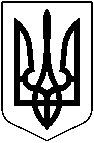 		                УКРАЇНА          МАЛИНСЬКА МІСЬКА РАДА ЖИТОМИРСЬКОЇ ОБЛАСТІРОЗПОРЯДЖЕННЯ                                                           МІСЬКОГО ГОЛОВИвід  10.05.2023  № 77Про внесення змін до розпорядження міського головивід 28.02.2022 №23«Про використання транспортних засобів у службових цілях»        Відповідно до статті 42 Закону України «Про місцеве самоврядування в Україні», Закону України «Про правовий режим воєнного стану», керуючись Указом Президента України від 24.02.2022  №64/2022 «Про введення воєнного  стану в Україні», розпорядженням міського голови від 22.06.2022 «Про внесення змін до розпорядження міського голови від 28.02.2022 №23 «Про використання транспортних засобів у службових цілях»,  враховуючи триваючу широкомасштабну збройну агресію Російської Федерації проти України, з метою забезпечення належного та оперативного реагування по вирішенню питань життєдіяльності територіальної громади, організації роботи загонів самооборони на території населених пунктів громади, допомоги Збройним Силам України та підрозділам територіальної оборони при виконанні посадових обов’язків працівниками виконавчого комітету, які використовують у службових цілях транспортні засоби: Внести зміни до пункту 1 розпорядження міського голови від 28.02.2022 №23 «Про використання транспортних засобів у службових цілях»   замінивши позицію   «-Станіслав ГОРУЛЯ, староста Горинського старостинського округу, автомобіль марки  RENAULT Kangoo 1.5, 2003 року випуску, реєстраційний номер AM7682BB (враховуючи норми витрат пального у розмірі 5,8 літрів на 100 км)  на «-Станіслав ГОРУЛЯ, староста Горинського старостинського округу, автомобіль марки DAEWOO LANOS, 2007 року випуску, реєстраційний номер  АІ6564ОА (враховуючи норми витрат пального у розмірі 9,2 літрів на 100 км)».  Юридичному відділу виконавчого комітету (Олександр ПАРШАКОВ) забезпечити укладення додаткової угоди до договору про використання    власного автомобіля у службових цілях.  3. Відділу бухгалтерії виконавчого комітету (Альона ТІШИНА) забезпечити виписку подорожніх листів, а також своєчасне списання паливно-мастильних матеріалів згідно з нормативами.       4.  Контроль за виконанням даного розпорядження залишаю за собою.Заступникміського голови                                                        Віктор ГВОЗДЕЦЬКИЙ 